Көхтөөх учууталлаахпытОскуолабытыгар төрдус сылын нуучча тылын Борисова Сардаана Афнасьевна уөрэтэр. Кини уөрэ5ин кыhыл дипломунан бутэрбитэ. Сардаана Афанасьевна улэлии кэлээт да уөрэнээччилэри кытта билсиhэн, о5олорго сөбулэтэн барбыта. Учууталбыт уруоктара олус интириэhинэйдик ааhаллар. Кылаас о5олоро бэйэ бэйэбитин икки ардыбытыгар куоталаhap кэриэтэ уөрэнэбит, онон бары уруоктары толоро, бэлэмнэнэ, эбии элбэ5и билэ-көрө сатыыбыт. Сардаана Афанасьевна эбиэт кэнниттэн биhиэхэ араас туhaлаах, бары өттунэн сайыннарар оонньуулары, викториналары уо.д.а. ыытар. Кини куруук саӊаттан саӊа идеялаах, бэйэтин билиитин олус табатык, чиӊник о5о5о тириэрдэр. Хас биирдии о5о5о туспа сыhыан олохтуур. Оскуола тубутээх улэтин таhынан нэhилиэк оло5ор эмиэ көхтөөхтук кыттар, кэнсиэртэри тэрийсэр. Ытыктыыр киhибитин Сардаана Афанасьевнаны Учуутал кунунэн э5эрдэлээн туран, сыралаах улэӊ тумуктээх буолуон ба5арабыт. I-кы Дьөппөн санаторнай оскуолатын7 кылааhын аатыттан суруйдаТаисия Теренюк. 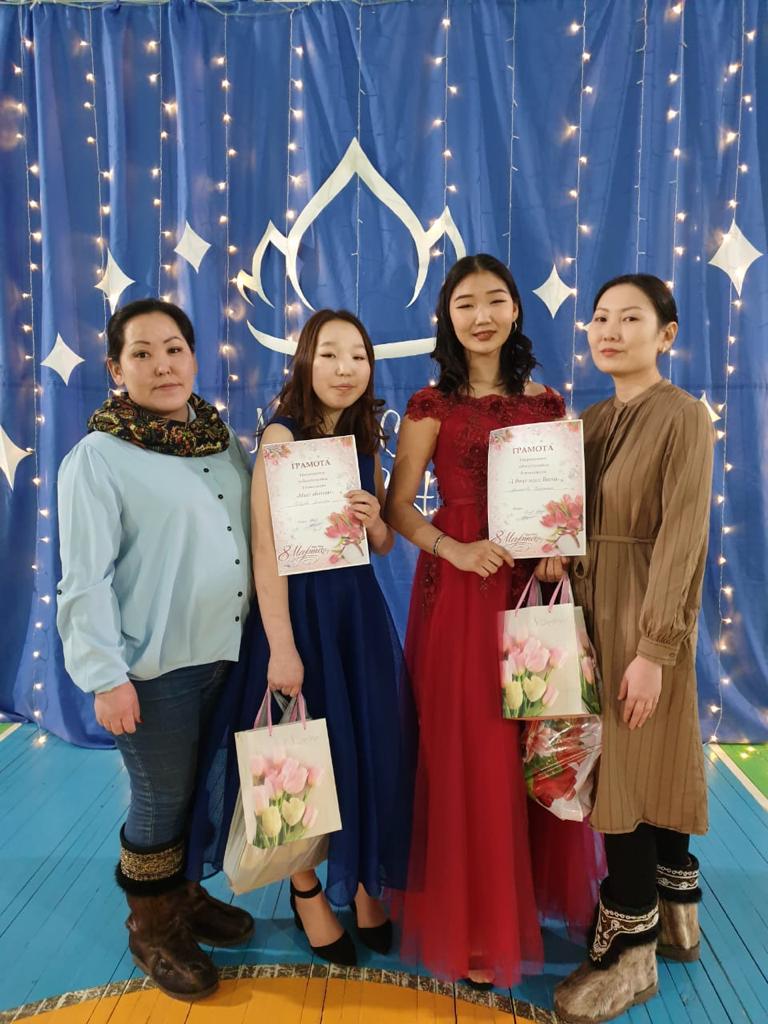 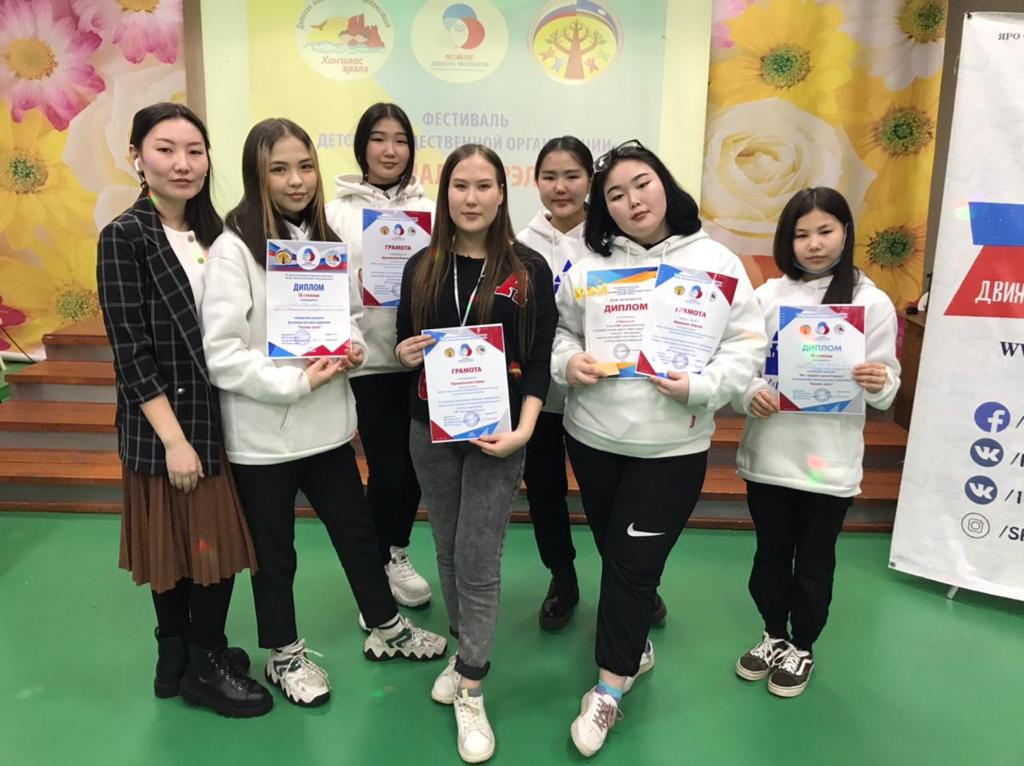 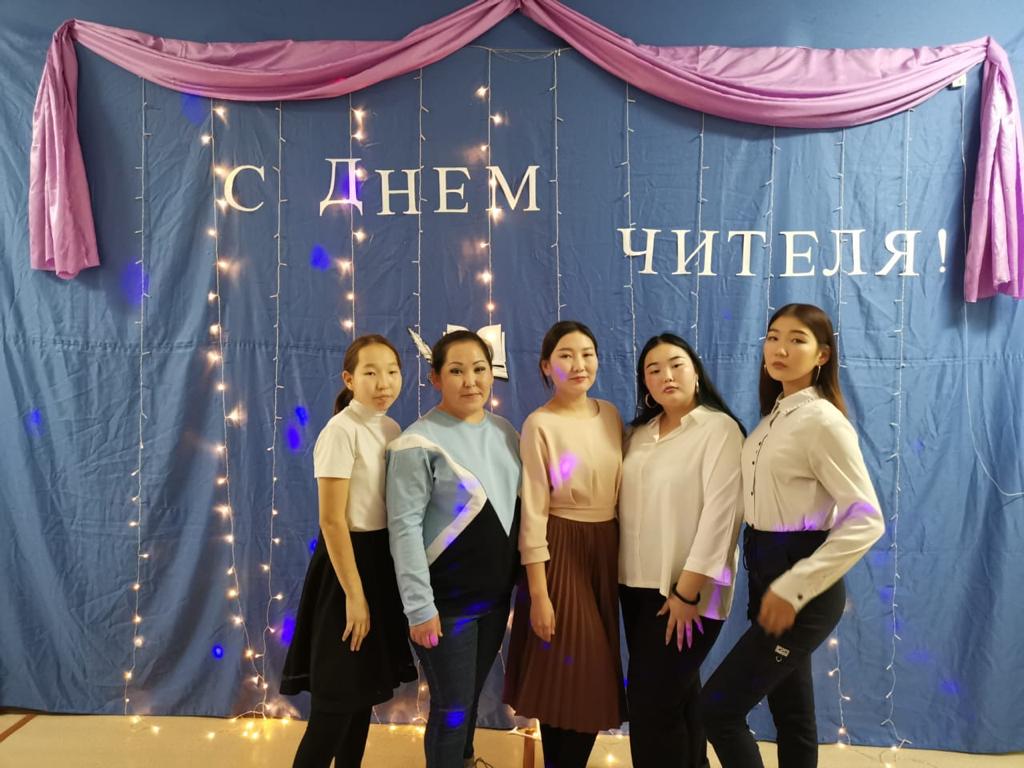 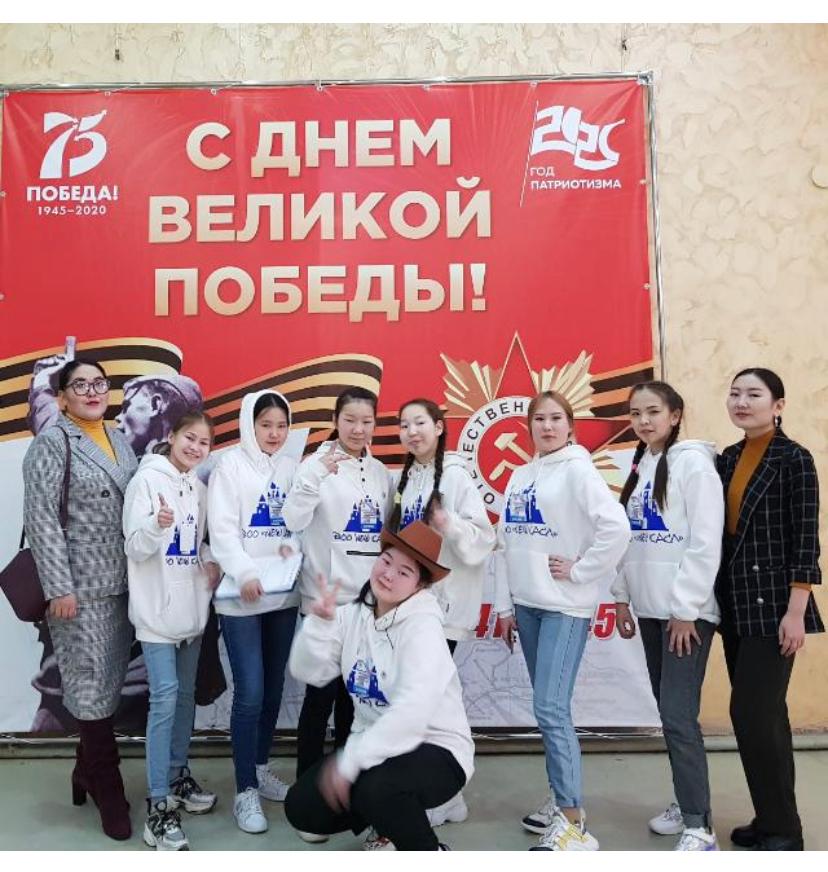 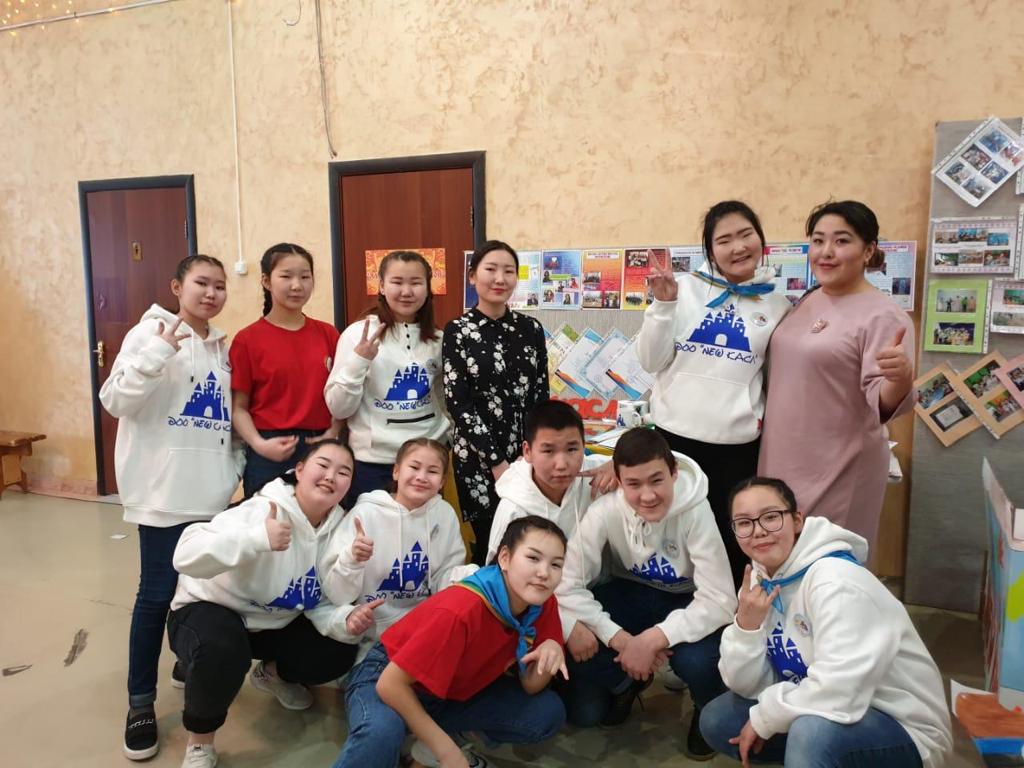 